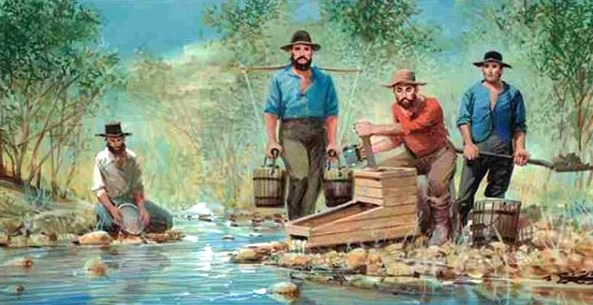 Те  ребята, Левонтьевы-то, коим Полоз богатство показал, стали поправляться житьишком. Даром, что отец вскоре помер, они год от году лучше да лучше живут. Избу себе поставили. Не то, чтобы дом затейливой, а так избушечка справная. Коровенку купили, лошадь завели, овечек до трех годов в зиму пускать стали. Мать-то нарадоваться не может, что хоть в старости свет увидела.А все тот старичок Семеныч-от настовал. Он тут всему делу голова. Научил ребят, как с золотом обходиться, чтобы и контора не шибко примечала и другие старатели не больно зарились. Хитро ведь с золотишком-то! На все стороны оглядывайся. Свой брат-старатель подглядывает, купец, как коршун, зорит, и конторско начальство в глазу держит. Вот и поворачивайся! Одним-то малолеткам где с таким делом управиться! Семеныч все им и показал. Однем словом, обучил.Живут ребята. В годы входить стали, а все на старом месте стараются. И другие старатели не уходят. Хоть некорыстно, а намывают, видно… Ну, а у ребят тех и вовсе ладно. Про запас золотишко оставлять стали. Только заводское начальство углядело неплохо сироты живут. В праздник какой-то, как мать из печки рыбный пирог доставала, к ним и пых заводской рассылка:К приказчику ступайте! Велел немедля.Пришли, а приказчик на них и накинулся:Вы до которой поры шалыганить будете? Гляди-ко в версту вымахал каждый, а на барина единого дня не рабатывал! По каким таким правам? Под красну шапку захотели али как?Ребята объясняют, конечно:Тятеньку, дескать, покойного, как он вовсе из сил выбился, сам барин на волю отпустил. Ну, мы и думали…А вы, кричит, не думайте, а кажите актову бумагу, по коей вам воля прописана!У ребят, конечно, никакой такой бумаги не бывало, они и не знают, что сказать.Приказчик тогда и объявил:По пяти сотен несите дам бумагу.Это он, видно, испытывал, не объявят ли ребята деньги. Ну, те укрепились.Если, говорит младший, все наше хозяйство до ниточки продать, так и то половины не набежит.Когда так, выходите с утра на работу. Нарядчик скажет куда. Да, глядите, не опаздывать к разнарядке! В случае выпорю для первого разу!Приуныли наши ребятушки. Матери сказали, та и вовсе вой подняла:Ой, да что же это, детоньки, подеялось! Да как мы теперь жить станем!Родня, соседи набежали. Кто советует прошенье барину писать, кто велит в город к горному начальству итти, кто прикидывает, на сколь все хозяйство вытянет, ежели его продать. Кто опять пужает:Пока, дескать, то да се, приказчиковы подлокотники живо схватят, выпорют да и в гору. Прикуют там цепями, тогда ищи управу!Так вот и удумывали всяк по-своему, а того никто не домекнул, что у ребят, может, впятеро есть против прнказчикова запросу, только объявить боятся. Про это, слышь-ко, и мать у них не знала. Семеныч, как еще в живых был, часто им твердил:Про золото в запасе никому не сказывай, особливо женщине. Мать ли, жена, невеста все едино помалкивай. Мало ли случай какой. Набежит, примерно, горная стража, обыскивать станут, страстей всяких насулят. Женщина иная и крепкая на слово, а тут забоится, как бы сыну либо мужу худа не вышло, возьмет да и укажет место, а стражникам того и надо. Золото возьмут и человека загубят. И женщина та, глядишь, за свою неустойку головой в воду либо петлю на шею. Бывалое это дело. Остерегайтесь! Как потом в годы войдете да женитесь- не забывайте про это, а матери своей и намеку не давайте. Слабая она у вас на языке-то похвастать своими детоньками любит.Ребята это семенычево наставленье крепко помнили и про свой запас никому не сказывали. Подозревали, конечно, другие старатели, что должен быть у ребят запасец, только много ли и в котором месте хранят не знали.Посудачили соседи, потужили да с тем и разошлись, что утречком, видно, ребятам на разнарядку выходить.Без этого не миновать.Как не стало чужих, младший брат и говорит:Пойдем-ко, братко, на прииск! Простимся хоть…Старший понимает, к чему разговор.И то, говорит, пойдем. Не легче ли на ветерке голове станет.Собрала им мать постряпенек праздничных да огурцов положила. Они, конечно, бутылку взяли и пошли на Рябиновку.Идут молчат. Как дорога лесом пошла, старший- и говорит:Прихоронимся маленько.За крутым поворотом свернули в сторону да тут у дороги и легли за шиповником. Выпили по стакашку, полежали маленько, слышат идет кто-то. Поглядели, а это Ванька Сочень с ковшом и прочим струментом по дороге шлепает. Будто спозаранку на прииск пошел. Старанье на него накатило, косушку не допил! А этот Сочень у конторских в собачках ходил: где что вынюхать его подсылали. Давно на заметке был. Не один раз его бивали, а все не попускался своему ремеслу. Самый вредный мужичонко. Хозяйка Медной горы уж сама его потом так наградила, что вскорости он и ноги протянул. Ну, не о том разговор… Прошел этот Сочень, братья перемигнулись. Мало погодя щегарь верхом на лошадке проехал. Еще полежали сам Пименов на своем Ершике выкатил. Коробчишечко легонький, к дрогам удочки привязаны. На рыбалку, видно, поехал.Этот Пименов по тому времени в Полевой самый отчаянный был по тайному золоту. И Ершика у него все знали. Степнячок лошадка. Собой невеличка, а от любой тройки уйдет. Где только добыл такую! Она, сказывают, двухколодешная была, с двойным дыхом. Хоть пятьдесят верст на мах могла… Догони ее! Самая воровская лошадка. Много про нее рассказывали. Ну, и хозяин тоже намятыш добрый был, один на один с таким не встречайся. Не то что нынешние наследники, которые вон в том двухэтажном доме живут.Ребята, как увидели этого рыболова, так и засмеялись. Младший поднялся из- за кустов да и говорит, негромко все ж таки:Иван Васильевич, весы-то с тобой?Купец видит смеется парень, и тоже шуткой отвечает:В эком-то лесу да не найти! Было бы что весить.Потом придержал Ершика и говорит:Коли дело есть, садись подвезу.Такая у него, слышь-ко, повадка была золотишко на лошади принимать. Надеялся на своего пршика. Чуть что: «Ершик, ударю!» и только пыль столбом либо брызги во все стороны. Ребята отвечают: «Нет с собой», а сами спрашивают:Где тебя, Иван Васильич, искать утром на свету?Какое, спрашивает, дело большое али пустяк?Будто сам не ведаешь…Ведать-то, отвечает, ведаю, да не все. Не знаю, то ли оба откупаться собрались, то ли один сперва.Потом помолчал, да и говорит, как упреждает:Глядите, ребята, зорят за вами. Сочня-то видели?Ну, как же.А щегаря?Тоже видели.Еще, поди, послали кого за вами доглядывать. Может, кто и охотой. Знают, вишь, что вам к утру деньги нужны, вот и караулят. И то поехал вас упредить.За то спасибо, а только мы тоже поглядываем.Вижу, что понаторели, а все остерегайтесь!Боишься, как бы у тебя не ушло?Ну, мое-то верное. Другой не купит побоится.А почем?Пименов прижал, конечно, в цене-то. Ястребок ведь. От живого мяса такого не оторвешь!Больше, говорит, не дам. Потому дело заметное.Срядились. Пименов тогда и шепнул:На брезгу по Плотинке проезжать буду, подсажу… Пошевелил вожжами: «Ступай, Ершик, догоняй щегаря!»На прощанье еще спросил;На двоих али на одного готовить?Сами не знаем сколь наскребется. Полишку все ж таки бери, ответил младший.Отъехал купец. Братья помолчали маленько, потом младший и говорит:Братко, а ведь это Пименов от ума говорил. Неладно нам большие деньги сразу оказать. Худо может выйти. Отберут и только.Тоже и я думаю, да быть-то как?Может, так сделаем! Сходим еще к приказчику, покланяемся, не скинет ли маленько. Потом и скажем,- больше четырех сотен не наскрести, коли все хозяйство продать. Одного-то, поди, за четыре сотни выпустит, и люди будут думать, что мы из последнего собрали.Так-то ладно бы , -отвечает старший, да кому в крепости оставаться? Жеребьевкой, видно, придется.Тут младший и давай лебезить:Жеребьевка, дескать, чего бы лучше! Без обиды… Про это что говорить… Только вот у тебя изъян… глаз поврежденный… В случае оплошки, тебя в солдаты не возьмут, а меня чем обракуешь? Чуть что -сдадут. Тогда уж воли не увидишь. А ты бы пострадал маленько, я бы тебя живо выкупил. Году не пройдет к приказчику пойду. Сколь ни запросит отдам. В этом не сумлевайся! Неуж у меня совести нет? Вместе, поди-ко, зарабатывали. Разве мне жалко!Старшего-то у них Пантелеем звали. Он пантюхой и вышел. Простяга парень. Скажи рубаху сымет, другого выручит. Ну, а изъян, что окривел-то он, вовсе парня к земле прижал. Тихий стал, ровно все-то его больше да умнее. Слова при других сказать не умеет. Помалкивает все.Меньший-то, Костька, вовсе не на эту стать. Даром что в бедности с детства рос, выправился, хоть на выставку. Рослый да ядреный… Одно худо- рыжий, скрасна даже. Позаглаза-то его все так и звали Костька Рыжий. И хитрый тоже был. У кого с ним дело случалось, говаривали: «У Костьки не всякому слову верь. Иное он и вовсе проглотит». А подсыпаться к кому первый мастер. Чисто лиса, так и метет, так и метет хвостом…Пантюху-то Костька и оболтал живехонько. Так все по-костькиному и вышло. Приказчик сотню скинул, и Костька на другой день вольную бумагу получил, а брату будто нисхождение выхлопотал. Ему приказчик на Крылатовский прииск велел отправляться.Верно, говорит, твой-то брат сказывает. Там тебе знакомее будет. Тоже с песками больше дело. А людей все едино, что здесь, что там, недохватка. Ладно уж, сделаю тебе нисхождение. Ступай на Крылатовско.Так Костька и подвел дело. Сам на вольном положении укрепился, а брата на дальний прииск столкал. Избу и хозяйство он, конечно, и не думал продавать. Так только вид делал.Как Пантелея угнали, Костька тоже стал на Рябиновку сряжаться. Одному-то как? Чужого человека не миновать наймовать, а боится узнают через него другие, полезут к тому месту. Нашел все ж таки недоумка одного. Мужик большой, а умишко маленький-до десятка счету не знал. Костьке такого и надо.Стал с этим недоумком стараться, видит отощал песок. Костька, конечно, заметался повыше, пониже, в тот бок, в другой все одно, нет золота. Так мельтешит чуть-чуть, стараться не стоит. Вот Костька и придумал на другой берег податься ударить под той березой, где Полоз останавливался. Получше пошло, а все не то, как при Пантелее было. Костька и тому рад, да еще думает, перехитрил я Полоза.На Костьку глядя, и другие старатели на этом берегу пытать счастья стали. Тоже, видно, поглянулось. Месяца не прошло полно народу набилось. Пришлые какие-то появились.В одной артелке увидел Костька девчонку. Тоже рыженькая, собой тончава, а подходященька. С такой по ненастью солнышко светеет. А Костька по женской стороне шибко пакостник был. Чисто приказчик какой, а то и сам барин. Из отецких не одна девка за того Костьку слезами умывалась, а тут что… приисковая девчонка. Костька и разлетелся, только его сразу обожгло. Девчоночка ровно вовсе молоденькая, справа у ней некорыстна, а подступить непросто. Бойкая! Ты ей слово, она тебе-два, да все на издевку. А руками чтобы- это и думать забудь. Вот Костька и клюнул тут, как язь на колобок. Жизни не рад стал, сна-спокою решился. Она и давай его водить и давай водить.Есть ведь из ихней сестры мастерицы. Откуда только научатся? Глядишь ровно вовсе еще от малолетков недалеко ушла, а все ухватки знает. Костька сам оплести кого хочешь мог, а тут другое запел.Замуж, спрашивает, пойдешь за меня? Чтоб, значит, не как-нибудь, а честно-благородно, по закону… Из крепости тебя выкуплю.Она, знай, посмеивается;Кабы ты не рыжий был!Костьке это нож вострый, не глянулось, как его рыжим звали,- а на шутку поворачивает:Сама-то какая?То, отвечает, и боюсь за тебя выходить. Сама рыжая, ты красный, ребятишки пойдут вовсе опаленыши будут.Когда еще примется Пантелея хвалить. Знала как-то его. На Крылатовском будто встретила.Ежели бы вот Пантелей присватался, без слова бы пошла. На примете он у меня остался. Любой парень. Хоть один глазок, да хорошо глядит.Это она нарочно Костьку поддразнить, а он верит. Зубом скрипит на Пантелея-то, так бы и разорвал его, а она еще спрашивает:Ты что же брата не выкупишь? Вместе, поди, наживали, а теперь сам на воле, а его забил в самое худое место.Нету, говорит, у меня денег для него. Пусть сам зарабатывает!Эх ты, говорит, шалыган бесстыжий! Меньше тебя, что ли, Пантелей работал? Глаз-то он потерял в забое, поди?Доведет так-то Костьку до того, что закричит он:Убью стерву!Она хоть бы што.Не знаю, говорит, как тогда будет, только живая за рыжего не пойду. Рыжий да шатоватый нет того хуже!Отшибет так Костьку, а он того больше льнет. Все бы ей отдал, лишь бы рыжим не звала да поласковее поглядела. Ну, подарков она не брала… Даже самой малости. Кольнет еще, ровно иголкой ткнет:Ты бы это Пантелею на выкуп поберег.Костька тогда и придумал на прииске гулянку наладить. Сам смекает: «Как все-то перепьются, разбирайся тогда, кто что наработал. Заманю ее куда, поглядим, что на другой день запоет…»Люди, конечно, примечают:Что-то наш Рыжий распыхался. Видно, хорошо попадать стало. Надо в его сторону удариться.Думают так-то, а испировать на даровщинку кто отопрется? Она эта девчонка тоже ничего. Плясать против Костьки вышла. На пляску, сказывают, шибко ловкая была. Костьку тут и вовсе за нутро взяло.Думки своей все ж таки Костька не оставил. Как понапились все, он и ухватил эту девчонку, а она уставилась глазами-то, у Костьки и руки опустились, ноги задрожали, страшно ему чего-то стало. Тогда она и говорит:Ты, рыжий-бесстыжий, будешь Пантелея выкупать?Костьку как обварило этими словами. Разозлился он.И не подумаю, кричит. Лучше все до копейки пропью!Ну, говорит, твое дело. Было бы сказано. Пропивать пособим.И пошла от него плясом. Чисто змея извивается, а глазами уперлась-не смигнет. С той поры и стал Костька такие гулянки чуть не каждую неделю заводить. А оно ведь не шибко доходно полсотни человек допьяна поить. Приисковый народ на это жоркий. Пустяком не отойдешь, а то еще насмех поднимут:Хлебнул-де из пустой посудины на костькиной гулянке неделю голова болела. Другой раз позовет, две бутылки с собой возьму. Не легче ли будет?Костька, значит, и старался, чтоб вино и там протча в достатке было. Деньжонки, какие на руках были, скорехонько умыл, а выработка вовсе пустяк. Опять отощал песок, хоть бросай. Недоумок, с которым работал, и тот говорит:Что-то, хозяин, ровно вовсе не блестит на смывке-то.Ну, а та девчонка, знай, подзуживает:Что, Рыжий, приуныл? Каблуки стоптал на починку не хватает?Костька давно видит неладно у него выходит, а совладать с собой не может. «Погоди, думает, я тебе покажу, как у меня на починку нехватает. Золотишка-то у них с Пантелеев порядком было. В земле, известно, хранили. В своем же огороде, во втором слою. Сковырнут лопатки две сверху, а там песок с глиной… Тут и бросали. Ну, место хорошо запримечено было, до вершков все вымерено. В случае и горной страже прискаться нельзя. Ответ тут бывалый: «Самородное, дескать. Не знали, что эдак близко. Вон какую даль отшагивали, а оно вон где в огороде!»Кладовуха эта земляная, что говорить, самая верная, только вот брать-то из нее хлопотно, да и оглядываться приходится. Это у ник тоже хорошо подогнано было. Кустики за банешкой посажены были, камни кучкой подобраны. Однем, словом, загорожено.Вот Костька выбрал ночку потемнее и пошел в свою кладовуху. Снял, где надо, верхний слой, нагреб бадью песку и в баню. Там у него вода заготовлена. Закрыл окошко, зажег фонарь, стал смывать, и ничем ничего ни единой крупинки. Что, думает, такое? Неуж ошибся? Пошел опять. Все перемерял. Нагреб другую бадью-даже виду не показало. Тут Костька и остерегаться забыл с фонарем выскочил. Оглядел еще раз с огнем. Все правильно. В самом том месте верхушка снята. Давай еще нагребать. Может, думает, высоко взял. Маленько показалось, только самый пустяк. Костька еще глубже взял та же штука: чуть блестит. Костька тут вовсе себя потерял. Давай дудку, как на прииске, бить. Только недолго ему вглубь-то податься пришлось, камень- сплошняк оказался. Обрадовался Костька, через камень, небось, и Полозу золота не увести. Тут оно где-нибудь, близко. Потом вдруг хватился: «Ведь это Пантюшка украл!»Только подумал, а девчонка та, приисковая-то, и появилась. Потемки еще, а ее всю до капельки видно. Высоконькая да пряменькая, стоит у самого крайчика и на Костьку глазами уставилась:Что, Рыжий, потерял, видно? На брата приходишь? Он и возьмет, а тебе поглядеть осталось.Тебя кто звал, стерва пучешарая?Схватил ту девчонку за ноги да что есть силы и дернул на себя, в яму. Девчонка от земли отстала, а все пряменько стоит. Потом еще вытянулась, потончала, медяницей стала, перегнулась Костьке через плечо, да и поползла по спине. Костька испугался, змеиный хвост из рук выпустил. Уперлась змея головой в камень, так искры и посыпались, светло стало, глаза слепит. Прошла змея через камень, и по всему ее леду золото горит, где каплями, где целыми кусками. Много его. Как увидел Костька, так и брякнулся головой о камень. На другой день мать его в дудке нашла. Лоб ровно и не сильно разбил, а умер отчего-то Костька.На похороны с Крылатовского Пантелей пришел. Отпустили его. Увидел в огороде дудку, сразу смекнул- с золотом что-то случилось. Беспокойно Пантелею стало. Надеялся, вишь, он через то золото на волю выйти. Хоть слышал про Костьку нехорошо, а все верил выкупит брат. Пошел поглядеть. Нагнулся над дудкой, а снизу ему ровно посветил кто. Видит- на дне-то как окно круглое из толстого-претолстого стекла, и в этом стекле золотая дорожка вьется. Снизу на Пантелея какая-то девчонка смотрит. Сама рыженька, а глаза чернехоньки, да такие, слышко, что и глядеть в них страшно. Только девчонка та ухмыляется, пальцем в золоту дорожку тычет: «Дескать, вот твое золото, возьми себе. Не бойся!» Ласково вроде говорит, а слов не слышно. Тут и свет потух.Пантелей испугался сперва: наважденье, думает. Потом насмелился, спустился в яму. Стекла там никакого не оказалось, а белый камень скварец. На казенном прииске Пантелею приходилось с камнем-то этим биться. Попривык к нему. Знал, как его берут. Вот и думает:«Дай-ко попытаю. Может, и всамделе золото тут».Притащил, что подходящее, и давай камень дробить в том самом месте, где золотую дорожку видел. И верно в камне золото и не то что искорками, а большими каплями да гнездами сидит. Богатимая жилка оказалась. До вечера-то Пантелей чистым золотом фунтов пять либо шесть набил. Сходил потихоньку к Пименову, а потом и приказчику объявился.Так и так, желаю на волю откупиться.Приказчик отвечает:Хорошее дело, только мне теперь недосуг. Приходи утречком. На прохладе об этом поговорим.Приказчик по костькиному-то житью, понятно, догадался, что деньги у него были немалые. Вот и придумывал, как бы Пантелея покрепче давнуть, чтоб побольше выжать. Только тут, на Пантелееве счастье, рассылка из конторы прибежал и сказывает:Нарочный приехал. Завтра барин из Сысерти будет. Велел все мостки на Полдневную хорошенько уладить.Приказчик, видно, испугался, как бы все у него из рук не уплыло, и говорит Пантелею.Давай пять сотенных, а по бумаге четыре запишу.Сорвал-таки сотнягу. Ну, Пантелей рядиться не стал.«Рви, думает, собака, когда-нибудь подавишься».Вышел Пантелей на волю. Поковырялся еще сколька-то в ямке на огороде. После н вовсе золотишком заниматься перестал.«Без него» думает, спокойнее проживу».Так и вышло. Хозяйство себе завел, не сильно большое, а биться можно. Раз только с ним случай вышел. Это еще когда он женился.Ну, он кривенькой был. Невесту без затей выбрал, смиреную девушку из бедного житья. Свадьбу попросту справили. На другой день после венца-то молодая поглядела на свое обручальное кольцо и думает:«Как его носить-то. Вон оно какое толстое да красивое. Дорогое, поди. Еще потеряешь».Потом и говорит мужу:Ты что же, Пантюша, зря тратишься? Сколько кольцо стоит?Пантелей и отвечает:Какая трата, коли обряд того требует. Полтора рубля за колечко платил.Ни в жизнь, говорит жена, этому не поверю.Пантелей поглядел и видит не то ведь кольцо-то. Поглядел на свою руку и там вовсе другое кольцо, да еще в серединке-то два черных камешка, как глаза горят.Пантелей, конечно, по этим камешкам сразу припомнил девчонку, которая ему золотую дорожку в камне показала, только жене об этом не сказал. «Зачем, дескать, ее зря тревожить».Молодая все-таки не стала то кольцо носить, купила себе простенькое. А мужику куда с кольцом? Только и поносил Пантелей, пока свадебные дни не прошли.После костькиной смерти на прииске хватились:Где у нас плясунья-то?А ее и нет. Спрашивать один другого стали откуда хоть она? Кто говорил с Кунгурки пристала, кто с Мраморских разрезов пришла. Ну, разное. Известно, приисковый народ, набеглый… Досуг ему разбирать, кто ты да каких родов. Так и бросили об этом разговор.А золотишко еще долго на Рябиновке держалось.